REQUERIMENTO Nº 00349/2013Requer informações referente a limpeza e roçagem do campo, situado na Rua Francisco Alves de fronte aos nº 257 a 319 no bairro Pq. Zabane.Senhor Presidente,Senhores Vereadores, CONSIDERANDO que é obrigação do município manter e limpar as áreas publica, de forma a evitar e prevenir transtornos e danos à saúde da população; CONSIDERANDO que no período de chuvas o crescimento do mato é maior e que os trabalhos de limpeza e manutenção devem ser intensificados; REQUEIRO que, nos termos do Art. 10, Inciso X, da Lei Orgânica do município de Santa Bárbara d’Oeste, combinado com o Art. 63, Inciso IX, do mesmo diploma legal, seja oficiado o Excelentíssimo Senhor Prefeito Municipal para que encaminhe a esta Casa de Leis as seguintes informações: 1º) O governo tem uma programação para a limpeza de todas as áreas municipais?2º) Caso resposta positiva no primeiro questionamento, qual o prazo para a realização da limpeza e roçagem do endereço citado?3º) Outras informações que julgar necessária?Justificativa:Munícipes vieram questionar este vereador sobre a demora em atender a solicitação realizada no inicio do mês de fevereiro protocolada como nº01473/2013, referente a limpeza e roçagem do campo citado acima.Relatam que o mato está alto, o que causa insegurança aos munícipes que utilizam este campo ou até mesmo que passam nas proximidades. Plenário “Dr. Tancredo Neves”, em 22 de Março de 2013.ALEX ‘BACKER’-Vereador-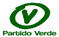 